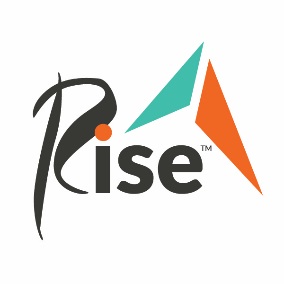 Overview This guide includes the following information regarding the emergency use of manual restraints: To identify categories of behavior that may require emergency use of a manual restraint.To identify manual restraints that may be used on an emergency basis.   To identify manual restraints that may not be used on an emergency basis.To outline the internal procedures to be followed relative to emergency use of a manual restraint. To outline the documentation and reporting requirements relative to the emergency use of a manual restraint.PolicyThis policy applies to all team members, all persons receiving services, and anyone providing services in Rise 245D Licensed programs.  It is the policy of Rise to promote the rights of persons serviced by this program and to protect their health and safety during the emergency use of manual restraints.“Emergency use of manual restraint” means using a manual restraint when a person poses an imminent risk of physical harm to self or others and it is the least restrictive intervention that would achieve safety.  Property damage, verbal aggression, or a person’s refusal to receive or participate in treatment or programming, on their own, does not constitute an emergency.Positive Support Strategies and Techniques RequiredThe following positive support strategies and techniques must be used to attempt to de-escalate a person’s behavior before it poses an imminent risk of physical harm to self or others:Follow individualized strategies in a person’s Support Plan.Shift the focus by verbally redirecting the person to a desired alternative activity.Model desired behavior.Positive reinforcement for desired behavior.Offer choices, including activities that are relaxing and enjoyable to the person.Use positive verbal guidance and feedback.Actively listen to a person and validate their feelings.Modify the environment to create a calm space by reducing sound, lights, and other factors that may agitate a person.Speak calmly with reassuring words, consider volume, tone, and non-verbal communication.Simplify a task or routine or discontinue until the person is calm and agrees to participate.Respect the person’s need for physical space and/or privacy.If safe to do so, choose not to acknowledge the negative behavior.  The program will develop a positive support transition plan on the forms and in manner prescribed by the Commissioner and within the required timelines for each person served when required in order to:Eliminate the use of prohibited procedures as identified in section III of this policy.Avoid the emergency use of manual restraint as identified in section I of this policy.Prevent the person from physically harming self or others.Phase out any existing plans for the emergency or programmatic use of aversive or    deprivation procedures prohibited. Permitted Actions and ProceduresUse of the following instructional techniques and intervention procedures used on an intermittent or continuous basis are permitted by this program. When used on a continuous basis, it must be addressed in a person’s Support Plan.Physical contact or instructional techniques must use the least restrictive alternative possible to meet the needs of the person and may be used to:Calm or comfort a person by holding that person with no resistance from that person.Protect a person known to be at risk of injury due to frequent falls as a result of a medical condition.Facilitate the person’s completion of a task or response when the person does not resist or the person’s resistance is minimal in intensity and duration.To block or redirect a person’s limbs or body without holding the person or limiting the person’s movement to interrupt the person’s behavior that may result in injury to self or others with less than 60 seconds of physical contact by team members.To redirect a person’s behavior when the behavior does not pose a serious threat to the person or others and the behavior is effectively redirected with less than 60 seconds of physical contact by team members.  Restraint may be used as an intervention procedure to:Allow a licensed health care professional to safely conduct a medical examination or to provide medical treatment ordered by a licensed health care professional to a person necessary to promote healing or recovery from an acute, meaning short-term, medical condition.Assist in the safe evacuation or redirection or a person in the event of an emergency and the person is at imminent risk of harm.   Prohibited ProceduresUse of the procedures listed below as a substitute for adequate staffing, for a behavioral or therapeutic program to reduce or eliminate behavior, as punishment, or for team member convenience, is prohibited by Rise:    Chemical restraint:  the administration of a drug or medication to control the person’s behavior or restrict the person’s freedom of movement that is not a standard treatment or dosage for the person’s medical or psychological condition.  Mechanical restraint:  the use of devices, materials, or equipment attached or next to the person’s body, or the use of practices that are intended to restrict freedom of movement or normal access to one’s body or body parts, or limits a person’s voluntary movement or holds a person immobile as an intervention triggered by a person’s behavior.  Manual restraint (except in an emergency):  physical intervention intended to hold a person immobile or limit a person’s voluntary movement by using body contact as the only source of physical restraint. Time out:  removing a person involuntarily form an ongoing activity to a room, either locked or unlocked, or otherwise separating a person from others in a way that prevents social contact and prevents the person from leaving the situation if the person chooses.  Seclusion:  the placement of a person alone in a room from which exit is prohibited by a staff person or a mechanism such as a lock, a device, or an object positioned to hold the door closed or otherwise prevent the person from leaving the room.  Aversive procedures:  the use of an aversive stimulus (punishment) in the event of a behavior for the purposes or reducing or eliminating the behavior.  Deprivation procedures:  the removal of a positive reinforcement following a negative behavior, resulting in, or intended to result in, a decrease in the frequency, duration, or intensity of that negative behavior.    All persons served will be free from team members trying to control their behavior, except if and when a manual restraint is needed in an emergency to protect the person or others from physical harm.  Manual Restraints Allowed in EmergenciesThis allows the following manual restraint procedures to be used on an emergency basis when a person’s conduct poses an imminent risk of physical harm to self or others and less restrictive strategies have not achieved safety. According to practices as described in the CPI Nonviolent Crisis Intervention training the following restraints can be used: Hold Positions taught in CPI training. The CPI Risks of Restraints will be reviewed with team members during the orientation process and annually thereafter.  The program will not allow the use of a manual restraint procedure with a person when it has been determined by the person’s physician or mental health provider to be medically or psychologically contraindicated. This program will complete an assessment of whether the allowed procedures are contraindicated for each person receiving services as part of the service planning required under section 245D.071, subdivision 2, for recipients of basic support services.The assessment and initial service planning required under section 245D.071, subdivision 3, for recipients of intensive support services.For those persons for whom manual restraint in contraindicated: continue to use positive support strategies; continue to follow individualized strategies in the Support Plan; ask the person if they would like to move to another area where they may feel safer or calmer;remove objects from the person’s immediate environment that they may use to harm self or others.  The following restraints are not allowed:Picking up and/or carrying people.Prone (lying face down) restraint.Call 911 for law enforcement assistance if the alternative measures listed above are ineffective in order to achieve safety for the person and/or others.  While waiting for law enforcement to arrive team members will continue to offer the alternative measures listed above if doing so does not pose a risk of harm to the person and/or others. Conditions for Emergency Use of Manual RestraintEmergency use of manual restraint must meet the following conditions: Immediate intervention must be needed to protect the person or others from imminent risk of physical harm.The type of manual restraint used must be the least restrictive intervention to eliminate the immediate risk of harm and effectively achieve safety.The manual restraint must end when the threat of harm ends.The following conditions, on their own, are not conditions for emergency use of manual restraint:The person is engaging in property destruction that does not cause imminent risk of physical harm.The person is engaging in verbal aggression with team members or others.A person’s refusal to receive or participate in treatment or programming. Restrictions When Implementing Emergency Use of Manual RestraintEmergency use of manual restraint must not:Be implemented with a child in a manner that constitutes sexual abuse, neglect, physical abuse, or mental injury as defined in Rise’s Maltreatment of Minors Reporting Policy.Be implemented with an adult in a manner that constitutes abuse or neglect as defined in Rise’s Maltreatment of Vulnerable Adults Reporting Policy.Be implemented in a manner that violates a person’s rights and protection.Be implemented in a manner that is medically or psychologically contraindicated for a person.Restrict a person’s normal access to a nutritious diet, drinking water, adequate ventilation, necessary medical care, ordinary hygiene facilities, normal sleeping conditions, or necessary clothing.Restrict a person’s normal access to any protection required by state licensing standards and federal regulations governing this program.Deny a person visitation or ordinary contact with legal counsel, a legal representative, or next of kin.Be used as a substitute for adequate staffing, for the convenience of team members, as punishment, or as a consequence if the person refuses to participate in the treatment or services provided by this program.Use prone restraint. “Prone restraint” means use of manual restraint that places a person in a face-down position. This does not include brief physical holding of a person who, during an emergency use of manual restraint, rolls into a prone position and the person is restored to a standing, sitting, or side-lying position as quickly as possible.Apply back or chest pressure while a person is in a prone or supine (meaning a face-up) position. Monitoring Emergency Use of Manual RestraintThe program must monitor a person’s health and safety during an emergency use of a manual restraint. The purpose of the monitoring is to ensure the following:Only manual restraints allowed in this policy are implemented.Allowed manual restraints are implemented only by team members trained in their use.The restraint is being implemented properly as required.The mental, physical, and emotional condition of the person who is being manually restrained is being assessed and intervention is provided when necessary to maintain the person’s health and safety and prevent injury to the person, team members involved, or others involved. When possible, a team member who is not implementing the emergency use of a manual restraint must monitor the procedure.A monitoring form, as approved by the Department of Human Services, must be completed for each incident involving the emergency use of a manual restraint.Reporting Emergency Use of Manual RestraintWithin 24 hours of an emergency use of manual restraint, the legal representative and the case manager must receive verbal notification of the occurrence as required under the incident response and reporting requirements in the 245D HCBS Standards, section 245D.06, subdivision When the emergency use of manual restraint involves more than one person receiving services, the incident report made to the legal representative and the case manager must not disclose personally identifiable information about any other person unless the program has the consent of the person.Within 24 hours after an emergency use of a manual restraint, the team member who implemented the emergency use must report in writing to the program’s designated coordinator the following information about the emergency use:Who was involved in the incident leading up to the emergency use of a manual restraint; including the names of team members and persons receiving services who were involved.A description of the physical and social environment, including who was present before and during the incident leading up to the emergency use of a manual restraint.A description of what less restrictive alternative measures were attempted to de-escalate the incident and maintain safety before the emergency use of a manual restraint was implement. This description must identify when, how, and how long the alternative measures were attempted before the manual restraint was implemented.A description of the mental, physical, and emotional condition of the person who was manually restrained, leading up to, during, and following the manual restraint.A description of the mental, physical, and emotional condition of the other persons involved leading up to, during, and following the manual restraint.Whether there was any injury to the person who was restrained before or as a result of the use of a manual restraint.Whether there was any injury to other persons, including team members, before or as a result of the use of a manual restraint.Whether there was a debriefing with the team members and, if not contraindicated, with the person who was restrained and other persons who were involved in or who witnessed the restraint, following the incident. Include the outcome of the debriefing. If the debriefing was not conducted at the time the incident report was made, the report should identify whether a debriefing is planned.A copy of this report must be maintained in the person’s service recipient record. The record must be uniform and legible. That report will be scanned in and emailed to both the Vice President and Director of Quality Assurance.  Each single incident of emergency use of manual restraint must be reported separately. A single incident is when the following conditions have been met:After implementing the manual restraint, team members attempt to release the person at the moment team members believe the person’s conduct no longer poses an imminent risk of physical harm to self or others and less restrictive strategies can be implemented to maintain safety.Upon the attempt to release the restraint, the person’s behavior immediately re-escalates.Team members must immediately re-implement the manual restraint in order to maintain safety.Internal Review of Emergency Use of Manual RestraintWithin 5 business days after the date of the emergency use of a manual restraint, the Quality Assurance Specialist will complete the internal review/investigation of the report prepared by the team member who implemented the emergency procedure. If the Quality Assurance Specialist is not able to complete this report the Vice President will assign someone to complete the internal review/investigation.  The internal review must include an evaluation of whether:  The person’s service and support strategies need to be revised.Related policies and procedures were followed.The policies and procedures were adequate.There is a need for additional team member training.The reported event is similar to past events with the persons, team members, or the services involved.There is a need for corrective action by the program to protect the health and safety of persons.  Based on the results of the internal review, the program must develop, document, and implement a corrective action plan for the program designed to correct current lapses and prevent future lapses in performance by individuals or the program.The corrective action plan, if any, must be implemented within 30 days of the internal review being completed.Expanded Support Team Review of Emergency Use of Manual RestraintWithin 5 working days after the completion of the internal review, the Designated Coordinator/Designated Manager (DC/DM) must consult with the expanded support team to:Discuss the incident to:Define the antecedent or event that gave rise to the behavior resulting in the manual restraint. Identify the perceived function the behavior served.Determine whether the person’s coordinated service and support plan addendum needs to be revised to:Positively and effectively help the person maintain stability. Reduce or eliminate future occurrences of manual restraint.The program must maintain a written summary of the expanded support team’s discussion and decisions in the person’s service recipient record.The DC/DM is responsible for conducting the expanded support team review and for ensuring that the person’s CCSP-Addendum is revised, when determined necessary.External Review and Reporting of Emergency Use of Manual RestraintWithin 5 working days after the completion of the expanded support team review, the DC/DM must submit the following to the Department of Human Services using the online behavior intervention reporting form which automatically routes the report to the Office of the Ombudsman for Mental Health and Developmental Disabilities:Report of the emergency use of a manual restraint.The internal review and corrective action plan.The expanded support team review written summary.Team Member Training Before team members implement manual restraints on an emergency basis the program must provide the training required in this section. The program must provide team members with orientation and annual training as required in Minnesota Statutes, section 245D.09.Before having unsupervised direct contact with persons served by the program, the program must provide instruction on prohibited procedures that address the following:What constitutes the use of restraint, time out, seclusion, and chemical restraint.Team member responsibilities related to ensuring prohibited procedures are not used.Why such prohibited procedures are not effective for reducing or eliminating symptoms or undesired behavior.Why prohibited procedure are not safe.The safe and correct use of manual restraint on an emergency basis according to the requirements in the 245D HCBS Standards, section 245D.061 and this policy.Within 60 days of hire the program must provide instruction on the following topics:Alternative to manual restraint procedures, including techniques to identify events and environmental factors that may escalate conduct that poses an imminent risk of physical harm to self or others.De-escalation methods, positive support strategies, and how to avoid power struggles.Simulated experiences of administering and receiving manual restraint procedures allowed by the program on an emergency basis.How to properly identify thresholds for implementing and ceasing restrictive procedures.How to recognize, monitor, and respond to the person’s physical signs of distress, including positional asphyxia.The physiological and psychological impact on the person and the team members when restrictive procedures are used.The communicative intent of behaviors.Relationship building.  Training on these topics received from other sources may count toward these requirements if received in the 12-month period before the team members date of hire or in the 12-month period before this program’s 245D-HCBS license became effective on Jan. 1, 2014.  There is one internal CPI trainer who conducts training on an ongoing basis. The program must maintain documentation of the training received and of each team members’ competency in each team members’ personnel record. Policy Name:Emergency Use of Manual RestraintsPolicy Code:408Policy Purpose:To specify when the emergency use of manual restraints is appropriate, identify the types of manual restraints that are allowable, and outline the procedures and documentation required when there is an emergency use of manual restraints.